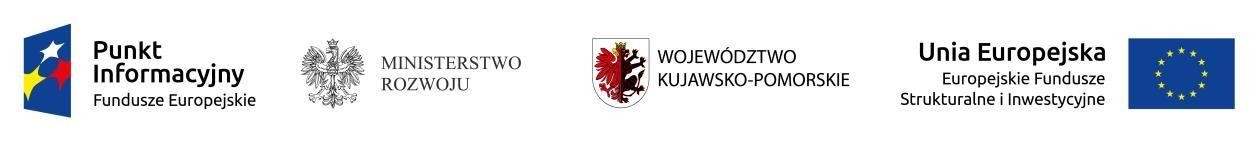 Spotkanie informacyjne pt.              „Fundusze Europejskie na szkolenia, staże, żłobki, własny biznes”             Organizator :	Lokalny Punkt Informacyjny FunduszyEuropejskich we WłocławkuTermin:	26.04.2017 r.Miejsce:		Powiatowe Centrum Pomocy Rodzinie w Aleksandrowie Kujawskim,	ul. Sikorskiego 3, sala 12Godziny:	10:00-13:30Spotkanie współfinansowane z Funduszu Spójności Unii Europejskiej w ramach Programu Pomoc Techniczna 2014-202010.00 – 10.15Rejestracja uczestników i powitanie gości 10.15 – 10.45 Wiedza Edukacja Rozwój – szkolenia, staże dla młodych10.45 – 11.15Szkolenia, staże, własny biznes – wsparcie z Programu Regionalnego11.15 – 11.45Prezentacja projektów„Praca czeka na Ciebie”, „Kwalifikacje i doświadczenie - kurs na zatrudnienie”11.45 - 12.00Mikropożyczki na własną firmę12.00 – 12.15                                                        Przerwa12.15 – 12.45Aktywna mama – wsparcie na żłobki i nianieProjekty „Aktywny opiekun – MONASTI” „Szczęśliwy maluch – mama gotowa do pracy” 12.45 – 13.00LGD – działajmy razem   13.00 – 13.15Źródła informacji o Funduszach Europejskich 13.15 – 13.30Konsultacje indywidualne